NAME ____________________________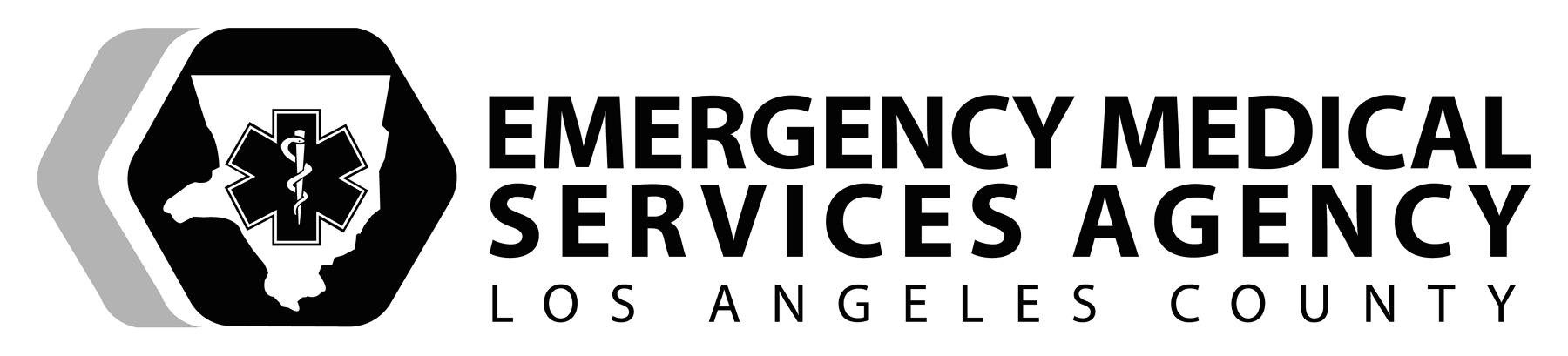 DATE _____/_____/_____SKILL PERFORMANCE EVALUATIONPATIENT ASSESSMENTRESPIRATIONSPERFORMANCE OBJECTIVESDemonstrate competency in performing an accurate respiratory assessment.EQUIPMENTLive model, timing device, stethoscope, eye protection, mask, gown, gloves.SCENARIO__________________________________________________________________________________________EXAMINER(S):______________________					Attempt:	1st	2nd	3rd (final)Developed:   1/10     Revised 10/2018PREPARATIONPREPARATIONPREPARATIONPREPARATIONPREPARATIONPREPARATIONPerformance CriteriaPerformance CriteriaPerformance CriteriaYESNOCommentsEstablishes appropriate BSI precautionsEstablishes appropriate BSI precautionsPRIMARY ASSESSMENTPRIMARY ASSESSMENTPRIMARY ASSESSMENTPRIMARY ASSESSMENTPRIMARY ASSESSMENTPRIMARY ASSESSMENTPerformance CriteriaPerformance CriteriaPerformance CriteriaYESNOCommentsConsiders the need for additional BSIConsiders the need for additional BSIConsiders the need for additional BSIObserves or feels for rise and fall of chestObserves or feels for rise and fall of chestObserves or feels for rise and fall of chestAssesses respirations:  Rate(fast, slow, normal)Rate(fast, slow, normal)Assesses respirations:  Effort/QualityEffort/QualityAssesses respirations:  Tidal VolumeTidal VolumeAssesses breath sounds - if difficulty breathing or shortness of breathPresentPresent(Rapid chest auscultation)EqualEqualSECONDARY ASSESSMENTSECONDARY ASSESSMENTSECONDARY ASSESSMENTSECONDARY ASSESSMENTSECONDARY ASSESSMENTSECONDARY ASSESSMENTPerformance CriteriaPerformance CriteriaPerformance CriteriaYESNOCommentsAssesses respirations/Manages breathingRate(respirations/minute)Rate(respirations/minute)Scenario dependent Assesses respirations/Manages breathingEffort/Quality(breath sounds clear, noisy, absent or present) Effort/Quality(breath sounds clear, noisy, absent or present) Scenario dependent Assesses respirations/Manages breathingTidal Volume(normal, decreased or increased)Tidal Volume(normal, decreased or increased)Scenario dependent Assesses respirations/Manages breathingRhythm /Pattern(regular/irregular)Rhythm /Pattern(regular/irregular)Scenario dependent Assesses respirations/Manages breathingAdministers O2 – if indicatedAdministers O2 – if indicatedScenario dependent Assesses respirations/Manages breathingProvides positive pressure ventilation with a BMV- if indicatedProvides positive pressure ventilation with a BMV- if indicatedScenario dependent Assesses breath sounds in 3 bilateral anterior or posterior fields (apices, mid-lung, and bases)Assesses breath sounds in 3 bilateral anterior or posterior fields (apices, mid-lung, and bases)Assesses breath sounds in 3 bilateral anterior or posterior fields (apices, mid-lung, and bases)